ENGLESKI JEZIK, 27.4.Dragi učenici,U novom tjednu, nova lekcija! Danas učimo COLOURS (boje).Neke smo već i učili, sjećate li se koje? Red, yellow, green! Tako je!Otvorite Izzi: Unit 5: Colours, Lesson 1: Spring colours - Proljetne bojeLet's start: Pogledajte i poslušajte nazive bojaLet's sing: Poslušajte i otpjevajte novu pjesmicuRB -na str. 64. zalijepite nazive boja na kantice (naljepnice su na kraju RB)Crtančica: Da biste dodatno uvježbali današnje gradivo,  prepišite nove riječi u bilježnicu po predlošku koji prilažem ispod.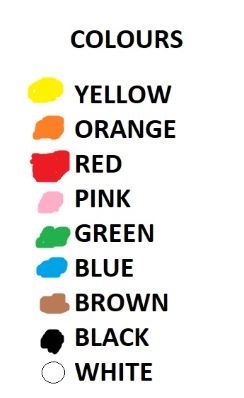 That's all for today! To je sve za danas 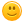 